公 告主　旨：106年度工研院生醫與醫材研究所接受經濟部委託執行之科技專案計畫(詳見公告事項)，公開徵求符合資格之單位/機構參與依　據：工業技術研究院計畫管理辦法及運用外界資源合作研究運作準則公告事項： 分包研究項目:科技專案計畫: 智慧標靶藥物傳輸技術及應用開發計畫(4/4)大腸癌治療藥物之系統生物學研究與標的應用分包研究項目之詳細內容說明，請參考工研院網站（https://www.itri.org.tw）， 路徑：工研院首頁→公告→產學研合作公告。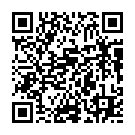 